   台北市不動產仲介經紀商業同業公會 函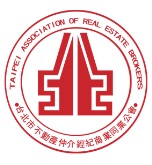                                                 公會地址：110台北市信義區基隆路1段111號8F-1                                                公會網址：http://www.taipeihouse.org.tw/                                                電子郵址：taipei.house@msa.hinet.net                                                聯絡電話：2766-0022傳真：2760-2255         受文者：各會員公司 發文日期：中華民國110年10月6日發文字號：北市房仲立字第110142號速別：普通件密等及解密條件或保密期限：附件： 主旨：全聯會來函轉知因民眾致函行政院農業委員會林務局詢問買都市計畫內農業區為何是保安林案，為避免衍生疑義，提醒 貴公司從事不動產買賣時，落實「不動產說明書應記載及不得記載事項」內，是否屬山坡地範圍及限制重點等事項之查詢及告知，轉發會員公司，請 查照。說明：依據中華民國不動產仲介經紀商業同業公會全國聯合會110年10月4日房仲全聯芳字第110127號函轉行政院農業委員會林務局110年10月1日林政字第1101624979號函辦理。全聯會與行政院農業委員會林務局函文詳如附件。正本：各會員公司副本：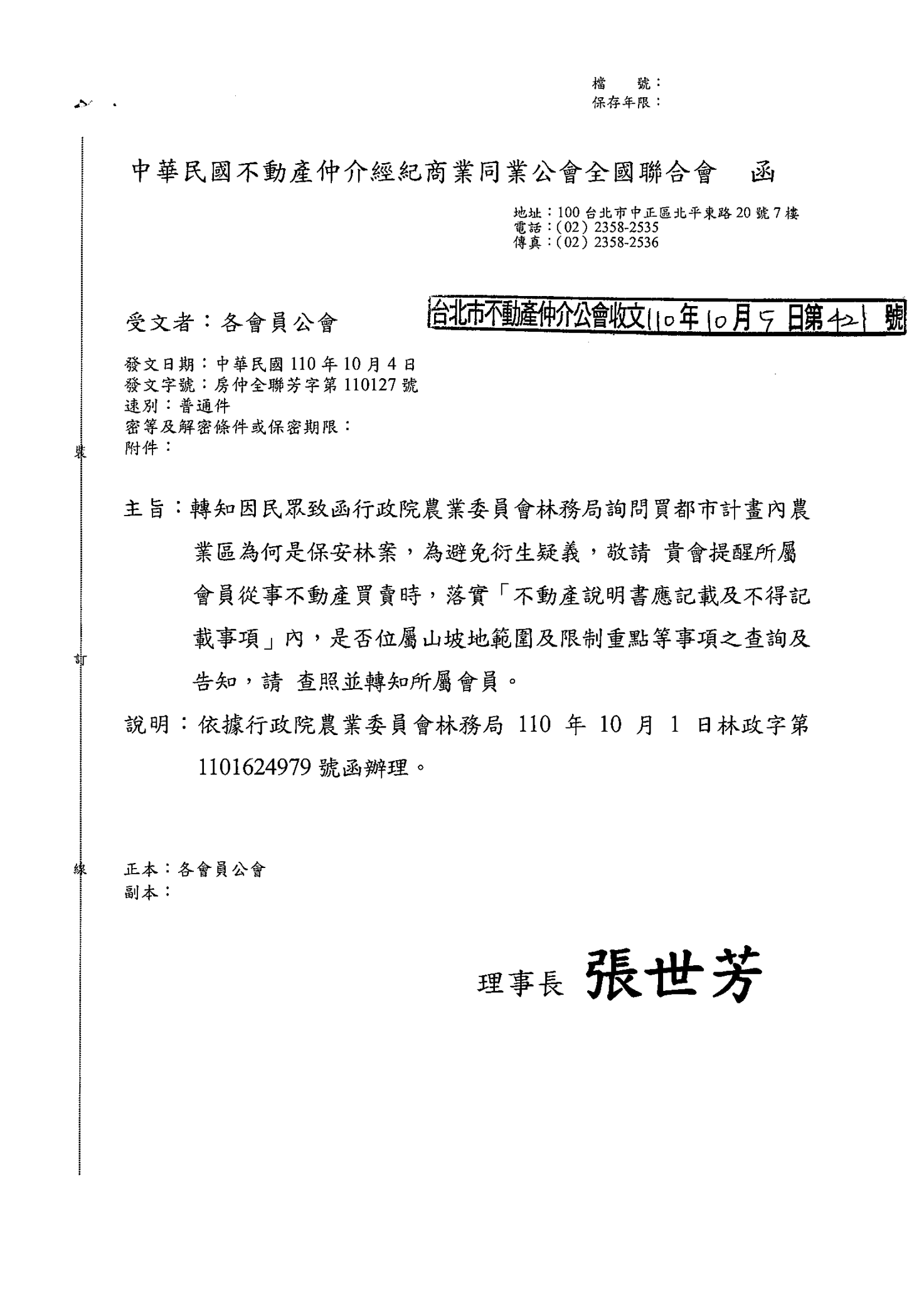 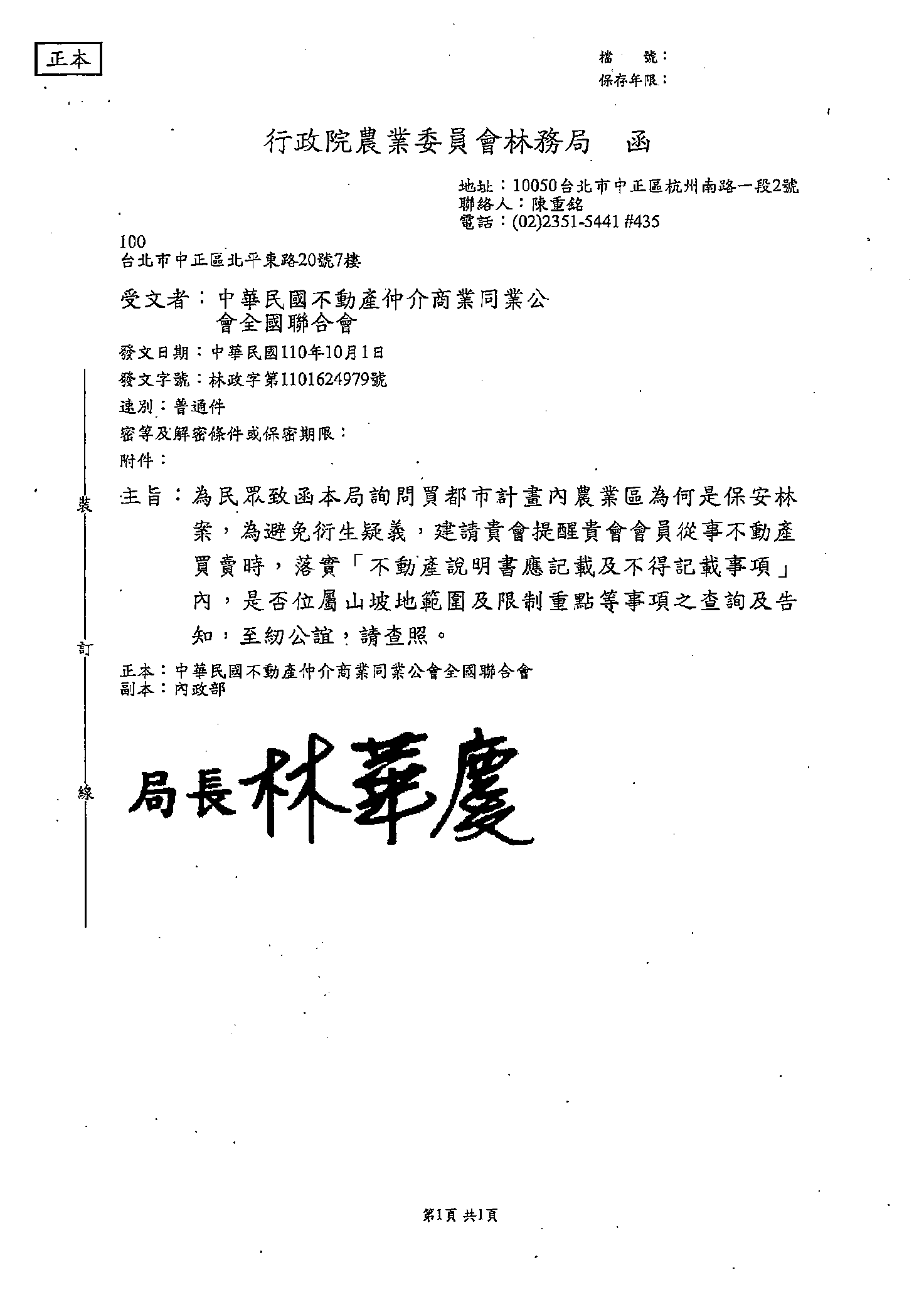 